Федеральное государственное бюджетное образовательное учреждение высшего образования "Красноярский государственный медицинский университет имени профессора В.Ф. Войно - Ясенецкого" Министерства здравоохранения Российской ФедерацииКафедра детских инфекционных болезней с курсом ПОРабочая тетрадь по дисциплине «Вакцинопрофилактика детских инфекционных болезней»для ОПОП ВО по специальности 31.05.02 Педиатрия        Учебное пособие 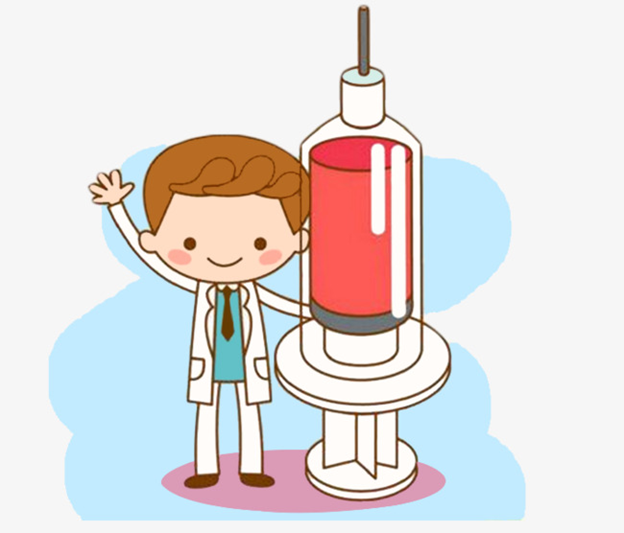 Красноярск2021УДК ББК Авторы: д-р мед. наук, проф.  Мартынова Г.П., канд. мед. наук, доц. Богвилене Я.А., канд. мед. наук, доц. Кутищева И.А., канд. мед. наук Строганова М.А.,  Иккес Л.А.Рецензенты: заведующий кафедрой инфекционных болезней и эпидемиологии с курсом ПО КрасГМУ им. проф. В.Ф. Войно-Ясенецкого  д-р мед. наук, профессор Тихонова Е.П.;  доцент кафедры детских болезней с курсом ПО, председатель методической комиссии по специальности Педиатрия КрасГМУ им. проф. В.Ф. Войно-Ясенецкого канд. мед. наук Гришкевич Н.Ю.Учебное пособие составлено в соответствии с учебной программой по дисциплине «Вакцинопрофилактика детских инфекционных болезней» для студентов медицинских вузов, обучающихся по специальности 31.05.02 Педиатрия (очная форма обучения) и предназначено для аудиторной и внеаудиторной работы студентов. Заполнение рабочей тетради способствует системному усвоению получаемой информации, корректности и упорядоченности ее фиксации, что позволяет студентам овладеть необходимым уровнем знаний, умений и навыков по изучаемой теме. Утверждено к печати ЦКМС КрасГМУ (протокол №___ от _____________ 2021 г.)УДК                                                                               ББК    © ФГБОУ ВО КрасГМУ им.        проф. В.Ф. Войно-ЯсенецкогоМинздрава России, 2021СОДЕРЖАНИЕТема №1: Роль и место вакцинопрофилактики в управлении инфекционной заболеваемостью на современном этапе.Задание для исходного контроля знанийТЕСТОВЫЙ КОНТРОЛЬВыберите один правильный вариант ответа1. ИНФЕКЦИОННОЕ ЗАБОЛЕВАНИЕ, ПРОТИВ КОТОРОГО БЫЛА РАЗРАБОТАНА ПЕРВАЯ ВАКЦИНА:1) коклюш;2) дифтерия;3) натуральная оспа;4) грипп;5) брюшной тиф;2. ИНФЕКЦИОННЫЕ ЗАБОЛЕВАНИЯ, ЛИКВИДИРОВАННЫЕ БЛАГОДАРЯ ВАКЦИНАЦИИ:1) дифтерия;2) натуральная оспа;3) коклюш;4) паротитная инфекция;5) корь;3. НАЗОВИТЕ ФАМИЛИЮ УЧЕНОГО, ОСНОВАТЕЛЯ ВАКЦИНАЦИИ ПРОТИВ НАТУРАЛЬНОЙ ОСПЫ:1) Э. Дженнер;2) Л. Пастер;3) И.И. Мечников;4) П.Ф.Здродовский;5) А.А.Смородинцев;4. КАКОЙ УЧЕНЫЙ ЗАЛОЖИЛ НАУЧНЫЕ ОСНОВЫ ВАКЦИНОПРОФИЛАКТИКИ?:1) Р. Кох;2) С.П. Боткин;3) В.М.Жданов;4) Л. Пастер;5) Н.Ф. Филатов;5. КАКОВА СТРАТЕГИЧЕСКАЯ ЦЕЛЬ ВОЗ К 2015 ГОДУ?:1) снижение детской смертности от инфекционных заболеваний — на 25%;2) на 50%;3) на 70%;4) на 90%;5) на 10%;6. СКОЛЬКО СТРАТЕГИЧЕСКИХ ЦЕЛЕЙ ОБОЗНАЧЕНО В ГЛОБАЛЬНОМ ПЛАНЕ ДЕЙСТВИЙ В ОБЛАСТИ ВАКЦИНАЦИИ?:1) 2;2) 4;3) 6;4) 8;5) 10;7. КАКИЕ ПРАВА ГРАЖДАН ОПРЕДЕЛЕНЫ ДАННЫМ ЗАКОНОМ?:1) получение от медицинских работников полной и объективной информации о необходимости прививок, последствиях отказа от них и возможных осложнениях;2) выбор государственных, муниципальных или частных форм здравоохранения для проведения вакцинации;3) бесплатный медицинский осмотр, а при необходимости обследование и лечение в государственных и муниципальных организациях здравоохранения;4) отказ от профилактических прививок;5) все выше перечисленное;8. КАКИЕ ПРАВА ИМЕЕТ ГОСУДАРСТВО ПРИ ОТКАЗЕ ГРАЖДАН ОТ ПРОФИЛАКТИЧЕСКИХ ПРИВИВОК?:1) запрет для граждан выезд в страны, пребывание в которых требует конкретных профилактических прививок;2) временный отказ в приеме в образовательные и оздоровительные учреждения в случае возникновения массовых инфекционных заболеваний или при угрозе возникновения эпидемий;3) отказ в допуске к работам, выполнение которых связано с высоким риском заболевания инфекционными болезнями;4) выше перечисленное;5) не имеет никаких прав;9. ЧТО ПОДРАЗУМЕВАЕТ ПОД СОБОЙ ЗАЩИТА ГРАЖДАН ПРИ ВОЗНИКНОВЕНИИ ПОСТВАКЦИНАЛЬНЫХ ОСЛОЖНЕНИЙ?:1) выплачивается государственное единовременное пособие в размере 100 минимальных окладов оплаты труда;2) гражданин, признанный инвалидом вследствие поствакцинального осложнения, имеет право на ежемесячную компенсацию в размере 10 минимальных размеров оплаты труда;3) гражданин (или один из родителей ребенка), у которого временная нетрудоспособность связана с поствакцинальным осложнением, имеет право на пособие в размере 100% среднего заработка независимо от стажа работы;4) в случае смерти выплачивается государственное единовременное пособие в размере 300 минимальных окладов оплаты труда;5) все выше перечисленное;10. ЧТО ГАРАНТИРУЕТ ГРАЖДАНАМ ФЕДЕРАЛЬНЫЙ ЗАКОН «ОБ ИММУНОПРОФИЛАКТИКЕ ИНФЕКЦИОННЫХ БОЛЕЗНЕЙ»?:1) доступность профилактических прививок;2) бесплатное проведение прививок, включенных в Национальный календарь и проводимых по эпидемиологическим показаниям, в организациях государственной и муниципальной систем здравоохранения;3) социальную защиту при возникновении поствакцинальных осложнений;4) использование эффективных медицинских иммунобиологических препаратов для осуществления иммунопрофилактики;5) все вышеперечисленное;Задание для актуализации знанийЗАДАНИЕ №1 НАПИШИТЕ ОПРЕДЕЛЕНИЕ ДЛЯ СЛЕДУЮЩИХ ПОНЯТИЙ: Иммунопрофилактика – это Профилактическая прививка – это Поствакцинальные осложнения – это ЗАДАНИЕ №2Перечислите права граждан согласно Федерального Закона «Об иммунопрофилактике инфекционных болезней», утвержденного 17.09.98 г.ЗАДАНИЕ №3РАССКАЖИТЕ ОБ ОСНОВНЫХ СТРАТЕГИЧЕСКИХ ЦЕЛЯХ КОНЦЕПЦИИ ДЕСЯТИЛЕТИЯ ВАКЦИН.Стратегическая цель 1.Стратегическая цель 2.Стратегическая цель 3.Стратегическая цель 4.Стратегическая цель 5.Стратегическая цель 6.Решение клинической задачиНа плановый прием к участковому педиатру обратилась мама с 3 месячным сыном. Из анамнеза известно: Ребенок от II беременности, 2 родов, которая протекала без особенностей, роды стремительные при сроке 39 недель. Оценка по шкале Апгар 5/6 баллов. Масса тела при рождении 2950 г., длина 52 см. В роддоме были сделаны прививки БЦЖ-М и против гепатита В. В течение 12 дней ребенок находился в ОПН с диагнозом: гипоксически - ишемическое поражение ЦНС, гипербилирубинемия на фоне внесосудистого гемолиза, кефалогематома. При выписке из стационара рекомендовано лечение у невролога. Состоит на учете у невролога с диагнозом: гипоксически - ишемическое поражение ЦНС, гипертензионно-гидроцефальный синдром, компенсированный. Получил медикаментозную терапию (ноотропы, диакарб), массаж. Объективно: Состояние ребенка удовлетворительное. Находится на естественном вскармливании, грудь сосет хорошо. Масса тела 4600 г., рост 56 см, окружность головы 41 см, окружность груди 38 см. Кожные покровы бледные, чистые. Видимые слизистые бледно-розовые, чистые. Тургор тканей умеренно снижен. Большой родничок 2,5×2,5 см, не выбухает. В легких пуэрильное дыхание, хрипов нет. ЧД 26 в мин. Сердечные тоны ясные, ритмичные, выслушивается интенсивный систолический шум на верхушке. ЧСС 120 уд.в мин. Живот при пальпации безболезненный, умеренно вздут. Печень выступает из-под края реберной дуги на 1 см, край ровный, закруглен. Селезенка не пальпируется. Стул 1-2 раза в сутки, желтоватого цвета. Мочеиспускание свободное, безболезненное. 69 В общем анализе крови: WBC 6,0* 10 9 /л, GRA 26 %, LYM 60 %, MON 7 %, RBC 3,1*1012/л, HGB 78 г/л, HCT , MCV 75 fl, MCH 23 пг, MCHC 30 %, PLT 263,5* 10 9 /л, СОЭ 14 мм/час. Общий анализ мочи: удельный вес 1012, белок отр., реакция кислая, лейкоциты 1-2 в поле зрения, эритроциты – отр. Биохимический анализ крови: общий белок 62 г/л, железо 3,9 мкмоль/л, ОЖСС 94 мкмоль/л, ферритин 11 мкг/л. Вопрос 1. Оцените физическое развитие ребенка. Вопрос 2. Прививки от каких заболеваний проводятся ребенку в данном возрасте согласно Национальному календарю?Вопрос 3. Имеет ли мать ребенка отказаться от профилактических прививокв данной ситуации?Вопрос 4. В случае отказа от профилактических прививок какие определенные права государства предусматривает Закон?Рекомендованная литература и электронные ресурсы:Кильдиярова, Р. Р.
Основы формирования здоровья детей [Электронный ресурс] : учебник / Р. Р. Кильдиярова, В. И. Макарова, Ю. Ф. Лобанов. - М. : ГЭОТАР-Медиа, 2015.Вакцины и вакцинация [Электронный ресурс] : нац. рук. : крат.изд. / ред. В. В. Зверев, Р. М. Хаитов. - М. : ГЭОТАР-Медиа, 2014.Видео лекции Союза педиатров России (https://www.youtube.com/watch?v=RLfCt9ZVORE)Вестник инфектологии и паразитологии (http://www.infectology.ru/Forall/priviv11.aspx)Тема №2: Организация и оценка эффективности вакцинопрофилактики.Задание для исходного контроля знанийТЕСТОВЫЙ КОНТРОЛЬВыберите один правильный вариант ответа1. КТО ЯВЛЯЕТСЯ ОТВЕТСТВЕННЫМ ЗА ОРГАНИЗАЦИЮ И ПРОВЕДЕНИЕ ПРИВИВОК В ЛПУ?:1) территориальные центры эпиднадзора;2) руководитель учреждения;3) врач-иммунолог;4) врач-педиатр;5) главный санитарный врач;2. СКОЛЬКО ПОМЕЩЕНИЙ ДОЛЖЕН ИМЕТЬ ПРИВИВОЧНЫЙ КАБИНЕТ ПОЛИКЛИНИКИ?:1) 1;2) 2;3) 3;4) 4;5) 5;3. КАКОВА ДЛИТЕЛЬНОСТЬ ХРАНЕНИЯ ЗАПАСА ВАКЦИН В ПРИВИВОЧНОМ КАБИНЕТЕ?:1) не должна превышать 2 недель;2) не должна превышать 3 месяцев;3) не должна превышать 6 месяцев;4) не должна превышать 4 месяцев;5) не должна превышать 1 месяц;4. КАКОВА ДЛИТЕЛЬНОСТЬ МЕДИЦИНСКОГО НАБЛЮДЕНИЯ ЗА ПРИВИТЫМИ?:1) 1 час после вакцинации;2) 30 минут;3) 1,5 часа;4) 2 часа;5) Не наблюдают;5. В ТЕЧЕНИЕ КАКОГО ВРЕМЕНИ СЛЕДУЕТ ИЗБЕГАТЬ ПРИЕМА АНТИБИОТИКОВ ПОСЛЕ ВАКЦИНАЦИИ ЖИВЫМИ ВАКЦИНАМИ?:1) 1 месяца;2) 4 недель;3) 6 дней;4) 7 недель;5) 7 дней;6. ЧТО СЛЕДУЕТ ИСПОЛЬЗОВАТЬ ДЛЯ ВАКЦИНАЦИИ?:1) одноразовые шприцы и иглы;2) саморазрушающиеся шприцы;3) безыгольныеинъекторы;4) правильно 1 и 3 варианты;5) правильно варианты 1,2,3;7. КАК КОРТИКОСТЕРОИДЫ ВЛИЯЮТ НА ПОСТВАКЦИНАЛЬНЫЙ ИММУНИТЕТ?:1) ослабляют;2) усиливают;3) не влияют;4) иммунитет не вырабатывается;5) неизвестно;8. ВЫБЕРИТЕ ПОКАЗАТЕЛИ ПРОФИЛАКТИЧЕСКОЙ ЭФФЕКТИВНОСТИ ВАКЦИНАЦИИ:1) индекс эффективности;2) коэффициент эффективности;3) показатель сероконверсии;4) верно 1 и 2;5) верно 1,2,3;9. НЕОБХОДИМЫЙ ПРОЦЕНТ ОХВАТА НАСЕЛЕНИЯ ПРИВИВКАМИ ДЛЯ ОБЕСПЕЧЕНИЯ НАДЕЖНОЙ ЗАЩИТЫ НАСЕЛЕНИЯ ДЛЯ БОЛЬШИНСТВА УПРАВЛЯЕМЫХ ИНФЕКЦИЙ:1) 70-80%;2) 90-95%;3) 80-85%;4) 50%;5) 75-80%;10. ПРИ КАКОМ ПРОЦЕНТЕ ИММУННЫХ ЛИЦ В ПОПУЛЯЦИИ ПРОИСХОДИТ ПРЕРЫВАНИЕ ЕСТЕСТВЕННЫХ ПУТЕЙ ПЕРЕДАЧИ ВОЗБУДИТЕЛЕЙ:1) 60-70%;2) 70-80%;3) 80-90%;4) 90-95%;5) 85-90%;Задание для актуализации знанийЗАДАНИЕ №1 НАПИШИТЕ ОПРЕДЕЛЕНИЕ ДЛЯ СЛЕДУЮЩИХ ПОНЯТИЙ: Противоэпидемический индекс – это Система «Холодовой цепи» - этоПрививочный кабинет– это ЗАДАНИЕ №2Перечислите помещения, необходимые для работы по вакцинопрофилактике:ЗАДАНИЕ №3Ответьте на поставленные вопросы.Техника проведения вакцинацииПринципы уничтожения образцов вакцин и других биологических препаратов, шприцев, игл и прочего материала, использованного при вакцинации.Какие показатели эффективности вакцин Вы знаете? Как рассчитать коэффициент иммунологической эффективности?Назовите показатели профилактической эффективности вакцин?Какие факторы влияют на уровень иммунного ответа на вакцину?ЗАПОЛНИТЕ ТАБЛИЦУРекомендованная литература и электронные ресурсы:Учайкин, В. Ф.Инфекционные болезни у детей [Электронный ресурс] : учебник / В. Ф. Учайкин, О. В. Шамшева. - М. : ГЭОТАР-Медиа, 2015Вакцины и вакцинация [Электронный ресурс] : нац. рук. : крат.изд. / ред. В. В. Зверев, Р. М. Хаитов. - М. : ГЭОТАР-Медиа, 2014.Видео лекции Союза педиатров России (https://www.youtube.com/watch?v=RLfCt9ZVORE)Вестник инфектологии и паразитологии (http://www.infectology.ru/Forall/priviv11.aspx)Тема №3: Классификация вакцин. Требования, предъявляемые к современным вакцинам.Задание для исходного контроля знанийТЕСТОВЫЙ КОНТРОЛЬВыберите один правильный вариант ответа1. ЧТО ПРИМЕНЯЕТСЯ ДЛЯ ПРОФИЛАКТИЧЕСКИХ ПРИВИВОК?: 1) живые вакцины; 2) убитые вакцины; 3) химические вакцины; 4) анатоксины; 5) все перечисленное; 2. КАКОВЫ ПРИНЦИПЫ ДЕЙСТВИЯ ПРОФИЛАКТИЧЕСКИХ ПРИВИВОК?: 1) повышение специфического иммунитета, предупреждение повторных случаев заболевания, создание невосприимчивости к инфекционным заболеваниям; 2) специфическая десенсибилизация; 3) лечение тяжелых форм инфекционных заболеваний; 4) повышение общей резистентности организма; 5) все ответы правильные; 3. СУЩЕСТВУЮТ СЛЕДУЮЩИЕ ВИДЫ ИММУНОПРОФИЛАКТИКИ: 1) специфическая; 2) неспецифическая; 3) активная; 4) пассивная; 5) все перечисленные; 4. ВАКЦИНАЦИЯ – ЭТО: 1) введение в организм человека ослабленных болезнетворных агентов; 2) введение в организм человека убитых болезнетворных агентов; 3) введение в организм человека искусственно синтезированных белков, идентичных белкам возбудителя, для стимуляции выработки антител против заболевания; 4) все перечисленное верно; 5) все перечисленное неверно; 5. КАКИЕ ВИДЫ ВАКЦИН ВАМ ИЗВЕСТНЫ: 1) живые; 2) инактивированные; 3) расщепленные; 4) субъединичные; 5) все перечисленное; 6. СУЩЕСТВУЮТ СЛЕДУЮЩИЕ ТИПЫ ВАКЦИН: 1) конъюгированные; 2) рекомбинантные; 3) живые; 4) анатоксины; 5) все перечисленное; 7. КАКИЕ ВАКЦИНЫ ОТНОСЯТСЯ К ЖИВЫМ?: 1) вакцины против кори; 2) вакцины против паротита; 3) вакцины против краснухи; 4) оральная полиомиелитная вакцина; 5) все перечисленное; 8. ПРОТИВ КАКОГО ЗАБОЛЕВАНИЯ ВАМ ИЗВЕСТНА СПЛИТ-ВАКЦИНА?: 1) грипп; 2) корь; 3) дифтерия; 4) менингококковая инфекция; 5) туберкулез; 9. К АНАТОКСИНАМ ОТНОСЯТСЯ:: 1) вакцина против кори; 2) вакцины против столбняка; 3) вакцины против краснухи; 4) вакцины против паротита; 5) вакцина против полиомиелита; 10. К РЕКОМБИНАНТНЫМ ВАКЦИНАМ ОТНОСЯТСЯ: 1) вакцина против вирусного гепатита В; 2) вакцина против ротавирусной инфекции; 3) вакцина против гемофильной инфекции; 4) все перечисленные; 5) ни одна из перечисленных; Задание для актуализации знанийЗАДАНИЕ №1 НАПИШИТЕ ОПРЕДЕЛЕНИЕ ДЛЯ СЛЕДУЮЩИХ ПОНЯТИЙ: Анатоксины – это Адъювант - этоВариоляция – это ЗАДАНИЕ №2Перечислите этапы получение рекомбинантных вакцин:ЗАДАНИЕ №3Ответьте на поставленные вопросы.Какие компоненты входят в вакцины? Какие требования предъявляют к вакцинам? Какие пути введения вакцин Вам известны? Как  классифицируют вакцины? Какие перспективы в вакцинологии Вам известны? Дайте характеристику живых вакцин. ЗАПОЛНИТЕ ТАБЛИЦУСравнительная характеристика различных видов вакцин.Рекомендованная литература и электронные ресурсы:Учайкин, В. Ф.Инфекционные болезни у детей [Электронный ресурс] : учебник / В. Ф. Учайкин, О. В. Шамшева. - М. : ГЭОТАР-Медиа, 2015Вакцины и вакцинация [Электронный ресурс] : нац. рук. : крат.изд. / ред. В. В. Зверев, Р. М. Хаитов. - М. : ГЭОТАР-Медиа, 2014.Видео лекции Союза педиатров России (https://www.youtube.com/watch?v=RLfCt9ZVORE)Вестник инфектологии и паразитологии (http://www.infectology.ru/Forall/priviv11.aspx)Тема №4: Вакцинопрофилактика инфекционных заболеваний, включенных в календарь профилактических прививок РФ (обязательная и по эпидемиологическим показаниям).Задание для исходного контроля знанийТЕСТОВЫЙ КОНТРОЛЬВыберите один правильный вариант ответа 1. ПРОТИВ СКОЛЬКИХ ИНФЕКЦИЙ ПРОВОДИТСЯ ВАКЦИНОПРОФИЛАКТИКА В РФ СОГЛАСНО НАЦИОНАЛЬНОМУ КАЛЕНДАРЮ:1) 5;2) 26;3) 11;4) 9;5) 12;2. ПОСЛЕДНИЕ ИЗМЕНЕНИЯ В ПРИВИВОЧНЫЙ КАЛЕНДАРЬ РФ БЫЛИ ВНЕСЕНЫ:1) в 2007 году;2) в 2014 году;3) в 2011 году;4) в 2009 году;5) в 2001 году;3. НОВОРОЖДЕННЫМ В ПЕРВЫЕ 24 ЧАСА ЖИЗНИ ПРОВОДИТСЯ ВАКЦИНАЦИЯ ПРОТИВ:1) туберкулеза;2) кори;3) краснухи;4) гепатита В;5) гепатита А;4. НОВОРОЖДЕННЫМ НА 3-7-Й ДЕНЬ ЖИЗНИ ПРОВОДИТСЯ ВАКЦИНАЦИЯ ПРОТИВ:1) туберкулеза;2) паротита;3) краснухи;4) гепатита В;5) кори;5. ПРОТИВ КАКИХ ИНФЕКЦИЙ ПРОВОДИТСЯ ВАКЦИНАЦИЯ ДЕТЯМ 3 МЕСЯЧНОГО ВОЗРАСТА:1) дифтерии;2) коклюша;3) столбняка;4) полиомиелита;5) все выше перечисленного;6. ПРОТИВ КАКИХ ИНФЕКЦИЙ ПРОВОДИТСЯ РЕВАКЦИНАЦИЯ ДЕТЯМ В ВОЗРАСТЕ 18 МЕСЯЦЕВ:1) дифтерии;2) столбняка;3) коклюша;4) полиомиелита;5) всего выше перечисленного;7. В 20 МЕСЯЦЕВ ПРОВОДИТСЯ ВТОРАЯ РЕВАКЦИНАЦИЯ ПРОТИВ:1) краснухи;2) столбняка;3) полиомиелита;4) коклюша;5) кори;8. В 7 ЛЕТ ПРОВОДИТСЯ РЕВАКЦИНАЦИЯ ПРОТИВ:1) туберкулеза;2) гепатита А;3) гепатита В;4) полиомиелита;5) коклюша;9. ДЕТЯМ ОТ 1 ГОДА ДО 18 ЛЕТ, ВЗРОСЛЫМ ОТ 18 ДО 55 ЛЕТ, НЕ ПРИВИТЫМ РАНЕЕ, ПРОВОДИТСЯ ВАКЦИНАЦИЯ ПРОТИВ:1) кори;2) столбняка;3) гепатита В;4) туберкулеза;5) краснухи;10. ДЕТЯМ ОТ 1 ГОДА ДО 18 ЛЕТ, ДЕВУШКАМ ОТ 18 ДО 25 ЛЕТ, ПРОВОДИТСЯ ВАКЦИНАЦИЯ ПРОТИВ:1) кори;2) краснухи;3) коклюша;4) туберкулеза;5) полиомиелита; Задание для актуализации знанийЗАДАНИЕ №1 НАПИШИТЕ ОПРЕДЕЛЕНИЕ ДЛЯ СЛЕДУЮЩИХ ПОНЯТИЙ: Национальный календарь профилактических прививок – это Календарь профилактических прививок по эпидемическим показаниям - это«Управляемые» инфекции – это ЗАДАНИЕ №2Ответьте на поставленные вопросы.В чем основное отличие Национального календаря прививок России от НКПП развитых стран? Что представляет из себя порядок проведения гражданам профилактических прививок в рамках национального календаря профилактических прививок?От чего зависит необходимость включения отдельных вакцин в календарь прививок, сроки и схемы вакцинации?Сколько редакций НКПП Вам известно?Cовременные возможности профилактики пневмококковой инфекция у детей?ЗАДАНИЕ №3ЗАПОЛНИТЕ ТАБЛИЦУНациональный календарь профилактических прививок РоссииРешение клинической задачиЗадача 1.Трое детей в возрасте 3 месяца, 10 месяцев и 3 года, оставшись без попечения родителей, оформляются в дом ребенка.Вопрос 1: Какие схемы вакцинации Hib-инфекции следует рекомендовать каждому из детей.;Вопрос 2: Назовите группы риска по заболеванию Hib-инфекцией.;Вопрос 3: До какого возраста проводится специфическая иммунопрофилактика Hib-инфекции у детей.;Вопрос 4: Назовите вакцины против гемофильной b инфекции.;Вопрос 5: С какой вакциной не допускается одновременная иммунизация Акт-ХИБ.;Задача 2.Новорожденный в первые два часа жизни переведен в реанимационное отделение родильного дома. Из анамнеза известно, что рожден ребенок от первой беременности, преждевременных родов, в 32 недели, с массой тела 1560 гр, оценкой по шкале Апгар 5-6 баллов. При осмотре обращает на себя внимание цианоз кожного покрова, обильная мелкая петехиальная сыпь на лице, туловище, конечностях, микроцефалия, тахикардия, грубый систоло-диастолический шум во всех точках сердца, пальпируется печень 1/2х4х4 см, селезенка + 3,5 см. Выяснено, что мать перенесла краснуху на 16 неделе беременности. Вопрос 1: О каком заболевании можно думать.;Вопрос 2: Существует ли специфическая профилактика данного заболевания.;Вопрос 3: Какие вакцины можно использовать для проведения специфической профилактики.;Вопрос 4: Сроки проведения иммунизации против краснухи.;Вопрос 5: Назовите мероприятия в отношении беременной женщины в случае контакта ее с больным краснухой.;Рекомендованная литература и электронные ресурсы:Учайкин, В. Ф.Инфекционные болезни у детей [Электронный ресурс] : учебник / В. Ф. Учайкин, О. В. Шамшева. - М. : ГЭОТАР-Медиа, 2015Вакцины и вакцинация [Электронный ресурс] : нац. рук. : крат.изд. / ред. В. В. Зверев, Р. М. Хаитов. - М. : ГЭОТАР-Медиа, 2014.Видео лекции Союза педиатров России (https://www.youtube.com/watch?v=RLfCt9ZVORE)Вестник инфектологии и паразитологии (http://www.infectology.ru/Forall/priviv11.aspx)Тема №5: Вакцинопрофилактика инфекционных заболеваний, не включенных в календарь профилактических прививок РФ.Задание для исходного контроля знанийТЕСТОВЫЙ КОНТРОЛЬВыберите один правильный вариант ответа 1. ПОСЛЕДНИЕ ИЗМЕНЕНИЯ В НАЦИОНАЛЬНЫЙ КАЛЕНДАРЬ ПРОФИЛАКТИЧЕСКИХ ПРИВИВОК БЫЛИ ВНЕСЕНЫ:1) в 2007 году;2) в 2014 году;3) в 2013 году;4) в 2005 году;5) в 2015 году;2. СКОЛЬКО ВАКЦИН В НАСТОЯЩЕЕ ВРЕМЯ СУЩЕСТВУЕТ ДЛЯ ПРОФИЛАКТИКИ ПАПИЛЛОМАВИРУСНОЙ ИНФЕКЦИИ:1) 1;2) 3;3) нет вакцин;4) 2;5) 5;3. ВЫБЕРЕТЕ КВАДРИВАЛЕНТНУЮ ВАКЦИНУ ОТ ПАПИЛЛОМАВИРУСНОЙ ИНФЕКЦИИ:1) гардасил;2) пентаксим;3) церварикс;4) окавакс;5) приорикс;4. ВЫБЕРЕТЕ БИВАЛЕНТНУЮ ВАКЦИНУ ОТ ПАПИЛЛОМАВИРУСНОЙ ИНФЕКЦИИ:1) приорикс;2) пентаксим;3) зостервак;4) церварикс;5) гардасил;5. В КАКОМ ВОЗРАСТЕ СЛЕДУЕТ ПРОВОДИТЬ ВАКЦИНАЦИЮ ОТ ПАПИЛЛОМАВИРУСНОЙ ИНФЕКЦИИ:1) в возрасте от 9 до 17 лет;2) в возрасте от 18 до 26 лет;3) в возрасте 5-7 лет;4) верно 1 и 2;5) верно 2 и 3;6. ВЫБЕРЕТЕ ВАКЦИНУ ДЛЯ ПРОФИЛАКТИКИ РС-ИНФЕКЦИИ:1) ротатек;2) хаврикс;3) синагис;4) менактра;5) инфанрикс;7. ВАКЦИНАЦИЯ ПРОТИВ ВЕТРЯНОЙ ОСПЫ ВКЛЮЧЕНА В НАЦИОНАЛЬНЫЙ КАЛЕНДАРЬ ПРИВИВОК:1) по обязательным показаниям;2) по эпид. показаниям;3) не включена;4) не существует вакцин;5) по желанию родителей;8. ВЫБЕРЕТЕ ВАКЦИНУ ОТ ВЕТРЯНОЙ ОСПЫ:1) окавакс;2) менцевакс;3) Акт-ХИБ;4) рувакс;5) АКДС;9. С КАКОГО ВОЗРАСТА ПРОВОДИТСЯ ВАКЦИНАЦИЯ ПРОТИВ ВЕТРЯНОЙ ОСПЫ:1) с 12 месяцев;2) с 3 месяцев;3) с 3 лет;4) с 6 месяцев;5) с 6 лет;10. КРАТНОСТЬ ВАКЦИНАЦИИ «ОКАВАКС» ДЕТЕЙ В ВОЗРАСТЕ ОТ 12 МЕС. ДО 13 ЛЕТ:1) двукратно;2) трехкратно;3) однократно;4) ежегодно;5) 1 раз в 10 лет; Задание для актуализации знанийЗАДАНИЕ №1 НАПИШИТЕ ОПРЕДЕЛЕНИЕ ДЛЯ СЛЕДУЮЩИХ ПОНЯТИЙ: Синагис® (паливизумаб) – это Гардасил® (Gardasil) - этоЗАДАНИЕ №2Профилактика каких инфекционных заболеваний включена в Национальный календарь профилактических прививок РФ по обязательным показаниям?:ЗАДАНИЕ №3Ответьте на поставленные вопросы.Возможности вакцинопрофилактики папилломавирусной инфекции.  Возможности вакцинопрофилактики ветряной оспы.  Возможности вакцинопрофилактики ротавирусной инфекции.  Возможности вакцинопрофилактики респираторно-синцитиальной вирусной инфекции.  Решение клинической задачиЗадача 1.Больной С., 6 лет поступил в инфекционное отделение с жалобами на повышение температуры до 37,5-38°С, головную боль, слабость, тошноту и 2-кратную рвоту. Заболел два дня назад, когда повысилась температура до 37,5°С, появилось слабость, тошнота, ребенок находился дома, лечения не получал. Накануне вечером температура до 38,5°С, появилась головная боль, 2-кратная рвота, самостоятельно родителями доставлен в инфекционный стационар. Из эпид.анамнеза установлено, что ребенок с родителями за 2 недели до заболевания, был в туристическом походе в лесу, где они жили в палатках и с ребенка сняли клеща. При объективном осмотре состояние ребенка средней степени тяжести, самочувст-вие нарушено, ребенок капризный, на осмотр реагирует негативно. Температура 38,5°С, кожные покровы бледно-розовые, сыпи нет. Носовое дыхание свободное. Кашля нет. В легких дыхание везикулярное, хрипов нет. Сердечные тоны громкие, ритмичные. Живот мягкий, доступен глубокой пальпации. Физиологические оправления в норме. Менингеальные знаки сомнительные. Вопрос 1: Предполагаемый диагноз.;Вопрос 2: Назовите методы лабораторной диагностики, используемые для подтверждения диагноза клещевого энцефалита.;Вопрос 3: Какие мероприятия, предупреждающие заболевание необходимо было провести перед поездкой в поход.;Вопрос 4: К какому виду вакцин относится вакцина против клещевого энцефалита.;Вопрос 5: Назовите вакцины, используемые для профилактики клещевых инфекций в дет-ском возрасте.;Задача 2.В группе детского сада заболело 10 детей ветряной оспой. Из них 5 человек гос-питализировано в инфекционный стационар со среднетяжелой формой заболевания. Вопрос 1: Составьте план противоэпидемических мероприятий в очаге ветряной оспы.;Вопрос 2: Возможности активной и пассивной специфической профилактики ветряной оспы.;Вопрос 3: Входит ли вакцинация против ветряной оспы в национальный календарь прививок РФ.;Вопрос 4: Назовите вакцины, используемые для иммунизации против ветряной оспы в нашей стране.;Вопрос 5: Рекомендуемая схема иммунизации против ветряной оспы.;Рекомендованная литература и электронные ресурсы:Кильдиярова, Р. Р.
Основы формирования здоровья детей [Электронный ресурс] : учебник / Р. Р. Кильдиярова, В. И. Макарова, Ю. Ф. Лобанов. - М. : ГЭОТАР-Медиа, 2015.Вакцины и вакцинация [Электронный ресурс] : нац. рук. : крат.изд. / ред. В. В. Зверев, Р. М. Хаитов. - М. : ГЭОТАР-Медиа, 2014.Видео лекции Союза педиатров России (https://www.youtube.com/watch?v=RLfCt9ZVORE)Вестник инфектологии и паразитологии (http://www.infectology.ru/Forall/priviv11.aspx)Тема №6: Особенности вакцинации детей с отягощенным анамнезом. Работа в малых группах в интерактивной форме.Задание для исходного контроля знанийТЕСТОВЫЙ КОНТРОЛЬВыберите один правильный вариант ответа1. ПРИ ИММУНИЗАЦИИ ДЕТЕЙ, РОЖДЕННЫХ ОТ ВИЧ-ИНФИЦИРОВАННЫХ МАТЕРЕЙ, НЕ УЧИТЫВАЕТСЯ: 1) показатели иммунного статуса ребенка; 2) вид вакцины; 3) возраст ребенка; 4) вес ребенка; 5) сопутствующие заболевания; 2. В СЛУЧАЕ ВОЗНИКНОВЕНИЯ ОСТРЫХ ПРОЯВЛЕНИЙ ИНФЕКЦИОННОГО ЗАБОЛЕВАНИЙ, ПЛАНОВАЯ ВАКЦИНАЦИЯ ОТКЛАДЫВАЕТСЯ НА: 1) 1 неделю; 2) 1 месяц; 3) 2-4 недели; 4) 6 мес.; 5) неопределенный срок; 3. СРОК ВРЕМЕННОГО МЕДОТВОДА В СЛУЧАЕ РАЗВИТИЯ АНАФИЛАКТИЧЕСКОГО ШОКА ПРИ ВВЕДЕНИИ АКДС ВАКЦИНЫ СОСТАВЛЯЕТ: 1) 1 месяц; 2) 6 месяцев; 3) 12 месяцев; 4) 3 месяца; 5) постоянный медотвод; 4. СРОКИ ВРЕМЕННЫХ МЕДОТВОДОВ В СЛУЧАЕ РАЗВИТИЯ АФЕБРИЛЬНЫХ СУДОРОГ ПРИ ВВЕДЕНИИ АКДС ВАКЦИНЫ СОСТАВЛЯЮТ: 1) 1-2 недели; 2) 6 месяцев; 3) 12 месяцев; 4) постоянный медотвод; 5) медотвод не проводится; 5. СРОКИ ВРЕМЕННЫХ МЕДОТВОДОВ ПРИ ПРИМЕНЕНИИ КОРЕВОЙ ВАКЦИНЫ В СЛУЧАЕ АЛЛЕРГОДЕРМАТОЗОВ СОСТАВЛЯЮТ: 1) 1 месяц; 2) 6 месяцев; 3) 12 месяцев; 4) медотвод не проводится; 5) постоянный медотвод; 6. СРОКИ ВРЕМЕННЫХ МЕДОТВОДОВ ПРИ ПРИМЕНЕНИИ ПАРОТИТНОЙ ВАКЦИНЫ В СЛУЧАЕ ТРОМБОЦИТОПЕНИИ СОСТАВЛЯЮТ: 1) 1 месяц; 2) 6 месяцев; 3) 12 месяцев; 4) медотвод не проводится; 5) постоянный медотвод; 7. ВАКЦИНАЦИЯ ДЕТЕЙ СТАРШЕ 6 ЛЕТ ИЗ ГРУПП РИСКА ПРОТИВ ГЕМОФИЛЬНОЙ ИНФЕКЦИИ ПРОВОДИТСЯ ПО СХЕМЕ: 1) трехкратно с интервалом в 1-1,5 мес.; 2) двукратно с интервалом в 1-1,5 мес.; 3) двукратно с интервалом в 3 месяца; 4) однократно; 5) не проводится; 8. ПЛАНОВАЯ ВАКЦИНАЦИЯ ДЕТЕЙ, ПЕРЕНЕСШИХ ОРВИ, ПРОВОДИТСЯ ЧЕРЕЗ: 1) 6 дней; 2) 2-4 недели; 3) 6 недель; 4) 1 месяца; 5) не проводится; 9. ВАКЦИНАЦИЯ ДЕТЕЙ, ПЕРЕНЕСШИХ ОБСТРУКТИВНЫЙ БРОНХИТ, ПРОВОДИТСЯ: 1) сразу после выздоровления; 2) через 1-3 недели после выздоровления; 3) через 2-3 дня после выздоровления; 4) через 2 месяца после выздоровления; 5) не проводится; 10. У РЕБЕНКА С ЛИМФОМОЙ ЖИВЫЕ ВАКЦИНЫ ВВОДЯТ: 1) в периоде обострения; 2) сразу же после наступления ремиссии; 3) через 5-7 дней после наступления ремиссии и окончания иммуносупрессивной терапии; 4) через 3 месяца после наступления ремиссии и окончания иммуносупрессивной терапии; 5) через 1 месяц после наступления ремиссии и окончания иммуносупрессивной терапии; Задание для актуализации знанийОтветьте на поставленные вопросы: Назовите особенности вакцинации недоношенных детей. Назовите особенности вакцинации детей с инфекционными заболеваниями.Назовите особенности вакцинации детей с хронической патологиейНазовите особенности вакцинации  детей с неврологическими заболеваниямиНазовите особенности вакцинации детей, имеющих аллергию на компоненты вакцин.Назовите особенности вакцинации детей с иммунодефицитными состояниямиНазовите особенности вакцинации детей, получающих кортикостероидную терапиюНазовите особенности вакцинации детей с заболеваниями свертывающей системыРешение клинической задачиЗадача 1.Ребенок в возрасте 6 мес. привит согласно календарю, кроме вакцинации против дифтерии, коклюша и столбняка. Находится на естественном вскармливании. В анамнезе - до 6 мес. получал лечение у невропатолога но поводу однократного эпизода фебрильных судорог на фоне перинатального поражения ЦНС. В настоящее время ребенок противосудорожную терапию не получает. Вопрос 1: Подлежит ли ребенок вакцинации против дифтерии, коклюша и столбняка?;Вопрос 2: Какие вакцины можно использовать?;Вопрос 3: Нуждается ли ребенок в подготовке к вакцинации?;Вопрос 4: Как в дальнейшем будет прививаться ребенок?Вопрос 5: Назовите правила введения АКДС.;Задача 2.Ребенок рожден от матери, больной хроническим вирусным гепатитом С. При амбулаторном обследовании ребенка в 1 мес. биохимические показатели в пределах нормы, однако выявлены антитела к ВГС. Вопрос 1: Укажите предварительный клинический диагноз.;Вопрос 2: Проведите его обоснование.;Вопрос 3: Будете ли Вы прививать ребенка против вирусного гепатита В? Если да – то укажите схему вакцинации.;Вопрос 4: Дайте характеристику вакцин против вирусного гепатита В.;Вопрос 5: Какие побочные эффекты и осложнения возможны при применении вакцин для профилактики вирусного гепатита В?;Рекомендованная литература и электронные ресурсы:Кильдиярова, Р. Р.
Основы формирования здоровья детей [Электронный ресурс] : учебник / Р. Р. Кильдиярова, В. И. Макарова, Ю. Ф. Лобанов. - М. : ГЭОТАР-Медиа, 2015.Вакцины и вакцинация [Электронный ресурс] : нац. рук. : крат.изд. / ред. В. В. Зверев, Р. М. Хаитов. - М. : ГЭОТАР-Медиа, 2014.Видео лекции Союза педиатров России (https://www.youtube.com/watch?v=RLfCt9ZVORE)Вестник инфектологии и паразитологии (http://www.infectology.ru/Forall/priviv11.aspx)Тема №7: Течение поствакцинального периода (реакции и осложнения). Лечение и профилактика поствакцинальной патологии.Задание для исходного контроля знанийТЕСТОВЫЙ КОНТРОЛЬВыберите один правильный вариант ответа1.  КАКОВА ДЛИТЕЛЬНОСТЬ МЕДИЦИНСКОГО НАБЛЮДЕНИЯ ЗА ПРИВИТЫМИ?: 1) 1 час после вакцинации; 2) 30 минут; 3) 1,5 часа; 4) 2 часа; 5) Не наблюдают; 2. В СЛУЧАЕ ВОЗНИКНОВЕНИЯ ОСТРЫХ ПРОЯВЛЕНИЙ ИНФЕКЦИОННОГО ЗАБОЛЕВАНИЙ, ПЛАНОВАЯ ВАКЦИНАЦИЯ ОТКЛАДЫВАЕТСЯ НА: 1) 1 неделю; 2) 1 месяц; 3) 2-4 недели; 4) 6 мес.; 5) неопределенный срок; 3. ПРИ ПРОВЕДЕНИИ ПРОТИВОШОКОВЫХ МЕРОПРИЯТИЙ ПРИ АНАФИЛАКТИЧЕСКОЙ РЕАКЦИИ НА ВАКЦИНУ НАЧАЛЬНАЯ ДОЗА 0,1% РАСТВОРА АДРЕНАЛИНА ДЛЯ ДЕТЕЙ СОСТАВЛЯЕТ: 1) 0,1 мл/год жизни; 2) 0,2 мл/кг; 3) 0,1 мл/кг; 4) 1 мл независимо от возраста и веса; 5) 0,2 мл/год жизни; 4. ПРИЧИНАМИ НЕЖЕЛАТЕЛЬНЫХ ЯВЛЕНИЙ (ПОСТВАКЦИНАЛЬНЫХ ОСЛОЖНЕНИЙ) ЯВЛЯЮТСЯ: 1) реактогенность вакцинных препаратов; 2) возраст ребенка; 3) индивидуальные особенности организма; 4) верно 1 и 2; 5) верно 1 и 3; 5. МЕДИЦИНСКИМ ПРОТИВОПОКАЗАНИЕМ К ВВЕДЕНИЮ ВСЕХ ЖИВЫХ ВАКЦИН ЯВЛЯЕТСЯ: 1) афебрильные судороги в анамнезе; 2) злокачественное новообразование; 3) бронхиальная астма; 4) низкий вес при рождении; 5) противопоказаний нет; 6. СИЛЬНОЙ ПОСТВАКЦИНАЛЬНОЙ РЕАКЦИЕЙ ЯВЛЯЕТСЯ: 1) температура тела 37,5°С; 2) гиперемия в ротоглотке; 3) головная боль; 4) покраснение больше 5 см в диаметре в месте введения вакцины; 5) покраснение больше 8 см в диаметре в месте введения вакцины; 7. К НЕБЛАГОПРИЯТНЫМ СОБЫТИЯМ СО СТОРОНЫ НЕРВНОЙ СИСТЕМЫ В ПОСТВАКЦИНАЛЬНОМ ПЕРИОДЕ ОТНОСИТСЯ: 1) судороги; 2) головная боль; 3) беспокойство; 4) вялость; 5) косоглазие; 8. К МЕСТНЫМ НЕБЛАГОПРИЯТНЫМ СОБЫТИЯМ В ПОСТВАКЦИНАЛЬНОМ ПЕРИОДЕ ОТНОСИТСЯ: 1) абсцесс; 2) покраснение менее 3 см в диаметре; 3) зуд; 4) гиперемия менее 8 см в диаметре; 5) болезненность в течение 1-2 часов; 9. К «ПРОВОЦИРУЮЩЕМУ ДЕЙСТВУЮ» ПРИВИВКИ, ОТНОСЯТ: 1) острую аллергическую реакцию; 2) анафилактический шок; 3) головокружение; 4) обострение хронических болезней; 5) гиперемия в месте введения вакцины; 10. КАКИЕ ВАКЦИНЫ ВЫЗЫВАЮТ НАИБОЛЬШЕЕ КОЛИЧЕСТВО ПОБОЧНЫХ РЕАКЦИЙ: 1) убитые; 2) инактивированные; 3) живые; 4) все в равной степени; 5) вакцины не вызывают побочных реакций; 11. РЕАКЦИЯ НА КОРЕВУЮ ВАКЦИНУ НЕ МОЖЕТ ПОЯВИТСЯ ПОЗЖЕ ЧЕМ: 1) через 1 час; 2) через 5 дней; 3) через 12-14 дней; 4) через 1 месяц; 5) через 3 месяца; 12. РЕАКЦИЯ НА ПАРОТИТНУЮ ВАКЦИНУ НЕ МОЖЕТ ПОЯВИТСЯ ПОЗЖЕ ЧЕМ: 1) через 12 часов; 2) через 15 дней; 3) через 30 дней; 4) через 40 дней; 5) через 3 месяца; 13. АЛЛЕРГИЧЕСКОЙ РЕАКЦИЕЙ НЕМЕДЛЕННОГО ТИПА СЛЕДУЕТ СЧИТАТЬ РЕАКЦИЮ НА ВВЕДЕНИЕ ЛЮБОЙ ВАКЦИНЫ, ВОЗНИКШУЮ НЕ ПОЗЖЕ: 1) 5 минут после прививки; 2) 24 часов после прививки; 3) 30 минут после прививки; 4) 3 дней после прививки; 5) 1 недели после прививки; 14. АНАФИЛАКТИЧЕСКИЙ ШОК ИМЕЕТ СВЯЗЬ С ВАКЦИНАЦИЕЙ, ЕСЛИ ОН РАЗВИЛСЯ НЕ ПОЗЖЕ: 1) 4-х часов после прививки; 2) 8 часов после прививки; 3) 5 минут после прививки; 4) 30 минут после прививки; 5) 7 дней после прививки; Задание для актуализации знанийЗАДАНИЕ №1 НАПИШИТЕ ОПРЕДЕЛЕНИЕ ДЛЯ СЛЕДУЮЩИХ ПОНЯТИЙ: Поствакцинальные реакции – это Поствакцинальные осложнения - этоВакциноассоциированные заболевания – этоЗАДАНИЕ №2Профилактика каких инфекционных заболеваний включена в Национальный календарь профилактических прививок РФ по обязательным показаниям?:ЗАДАНИЕ №3Охарактеризуйте.Поствакцинальные аллергические осложнения.Поствакцинальные осложнения с вовлечением нервной системы.Редкие формы поствакцинальных осложнений.Решение клинической задачиЗадача 1.Вызов к ребенку в возрасте 3 мес. Известно, что ребенок находился на естественном вскармливании, до настоящего времени ничем не болел. Вакцинирован согласно календарю, реакции на прививки не было. Накануне был привит АКДС–вакциной. При осмотре ребенок беспокойный, температура 39,2ºС, периодически отмечается пронзительный крик. Со стороны нервной системы патологических изменений не выявлено. По внутренним органам без особенностей. В месте введения вакцины – инфильтрат диаметром до 1 см. Вопрос 1: Предполагаемый диагноз.;Вопрос 2: Тактика участкового педиатра.;Вопрос 3: Как дальше следует проводить иммунопрофилактику?;Вопрос 4: Осмотр какого узкого специалиста показан ребенку?;Вопрос 5: Принимая во внимание данные анамнеза, какую вакцину будете использовать для иммунизации против полиомиелита?;Задача 2.Вызов к мальчику 2 лет с жалобами на повышение температуры до 37,3°С и припухлость около левого уха. Ребенку 9 дней назад сделана прививка против паротита, за месяц до нее переболел ОРВИ. Из анамнеза известно, что на первом году жизни у ребенка отмечались симптомы атопического дерматита. Прививался по индивидуальному календарю. Прививки АКДС, против полиомиелита и кори перенес нормально. При осмотре: состояние удовлетворительное. Кожа чистая. Зев умеренно гиперемирован. Лимфоузлы не увеличены. Припухлость околоушной железы слева с утолщением кожной складки над ней. По внутренним органам без патологии. Менингеальные знаки не выявляются. Вопрос 1: Как вы расцениваете данную ситуацию? Следует ли подать экстренное извещение в СЭС?;Вопрос 2: Показана ли госпитализация данного ребенка?;Вопрос 3: Проведите дифференцированный диагноз.;Вопрос 4: Перечислите возможные осложнения на прививку против эпидемического паротита.;Вопрос 5: Какие вакцины от эпидемического паротита Вам известны?;Задача 3.Мальчик, 6 мес., 25 декабря получил первую вакцинацию АКДС (инъекция сделана в левую ягодицу) и первую вакцинацию против полиомиелита. До 6 мес. ребенок имел мед. отводы от прививок из-за перинатального поражения ЦНС, по поводу чего в течение 1 месяца лечился в I ГДБ г. Красноярска, затем перенес ОРВИ, бронхит, отит. 9 января (на 15 день после вакцинации) повысилась температура до38,4°С, появилась слабость, снижение аппетита, 2 раза в течение суток был разжиженный стул. К врачу не обращались. 11 января температура нормализовалась, а 13 января родители заметили ограничение движений в правой ножке. Родители обратились в поликлинику по месту жительства и ребенок был осмотрен педиатром, невропатологом и хирургом, направлен на лечение в детскую инфекционную больницу. При осмотре в стационаре в соматическом статусе патологии не было выявлено. В неврологическом статусе: сознание ясное, активные движения в руках и левой ноге - в полном объеме, в правой ноге – движения отсутствуют. Мышечный тонус в руках и левой ноге повышен, а в правой ноге – гипотония, резче выраженная в проксимальных отделах. Сухожильные рефлексы в руках и левой ноге оживлены. В правой ноге коленный рефлекс не вызывается. Ахиллов – снижен. Слева положительный симптом Бабинского, справа – он отрицательный. Опоры на правую ногу нет. Болевая чувствительность в руках и ногах сохранена. Со стороны черепных нервов – без патологии, из менингеальных знаков – сомнительная ригидность затылочных мышц. На фоне лечения была отмечена положительная динамика, но к выписке (через 1 месяц) остается гипотония мышц в правой ноге, низкий коленный рефлекс, объем правого бедра на 0,5 см меньше, чем слева. Через 60 дней от начала болезни: сохраняется гипотония и наросла гипотрофия мышц правого бедра до 1 см. Из фекалий выделены вакцинные штаммы вируса полиомиелита 2 и 3 типов. В РН титр антител ко 2 типу вируса полиомиелита в 1 сыворотке – 1:128, во 2 сыворотке – 1:512. Вопрос 1: Клинический диагноз.;Вопрос 2: Обоснование диагноза;Вопрос 3: Назначить обследование;Вопрос 4: Следует ли прививать ребенка от полиомиелита в дальнейшем? Если да – какими вакцинами.;Вопрос 5: Перечислите вакцины от полиомиелита.;Рекомендованная литература и электронные ресурсы:Кильдиярова, Р. Р.
Основы формирования здоровья детей [Электронный ресурс] : учебник / Р. Р. Кильдиярова, В. И. Макарова, Ю. Ф. Лобанов. - М. : ГЭОТАР-Медиа, 2015.Вакцины и вакцинация [Электронный ресурс] : нац. рук. : крат.изд. / ред. В. В. Зверев, Р. М. Хаитов. - М. : ГЭОТАР-Медиа, 2014.Видео лекции Союза педиатров России (https://www.youtube.com/watch?v=RLfCt9ZVORE)Вестник инфектологии и паразитологии (http://www.infectology.ru/Forall/priviv11.aspx)Рабочая тетрадь по дисциплине «Вакцинопрофилактика детских инфекционных болезней» для ОПОП ВО по специальности 31.05.02 Педиатрия: учебное пособие /Г.П. Мартынова, Я.А. Богвилене, И.А. Кутищева [и др.]. – Красноярск: тип. КрасГМУ, 2021. –  с.№Название темыСтраницыТема № 1Роль и место вакцинопрофилактики в управлении инфекционной заболеваемостью на современном этапе.4Тема № 2Организация и оценка эффективности вакцинопрофилактики.10Тема № 3Классификация вакцин. Требования, предъявляемые к современным вакцинам.15Тема № 4Вакцинопрофилактика инфекционных заболеваний, включенных в календарь профилактических прививок РФ (обязательная и по эпидемиологическим показаниям). 20Тема № 5Особенности вакцинации детей с отягощенным анамнезом. Работа в малых группах в интерактивной форме.29Тема № 6Вакцинопрофилактика инфекционных заболеваний, не включенных в календарь профилактических прививок РФ.35Тема № 7Течение поствакцинального периода (реакции и осложнения). Лечение и профилактика поствакцинальной патологии.41ХарактеристикаПрививочный кабинетКабинет для хранения вакцинОборудованиеМедикаментыДокументацияХарактеристикаПреимуществаНедостаткиКорпускулярные вакциныРасщепленные вакциныРекомбинантные вакциныКатегорияи возрастграждан,подлежащихобязательнойвакцинацииНаименование профилактических прививокПервые 24 ч3-7 дней1 месяц2 месяца3 месяца4,5 месяца6 месяцев12 месяцев15 месяцев18 месяцев20 месяцев6 лет7 лет14 летВзрослые с 18 летДети от 1 года до 18 лет, взрослые от 18 до 55 лет, не привитые ранее